Bảng giá sửa CAMERA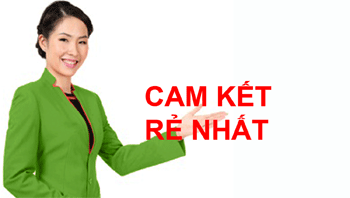 (tận nơi của Cty Hai Mươi Bốn Giờ)ÁP DỤNG CHO TẤT CẢ CÁC QUẬN TPHCM(Giá rõ ràng & Không phát sinh thêm)Bảng giá liệt kê riêng biệt khi sửa 1 trường hợp, nếu khách hàng cùng một lúc sửa nhiều trường hợp thì giá được ưu đãi rất nhiều;Phần mềm: tất cả cài đặt của CTV đều được bảo hành 01 tháng hoặc bảo hành mãi mãi (khách hàng dùng trọn gói) tận nơi trong vòng 30 phút;Phần cứng: tất cả phần cứng sửa chữa tại CTV đều được bảo hành 01 tháng tận nơi trong vòng 60 phút;Lắp mới: bảo hành phần cứng 24 tháng (đối với camera mới) tận nơi và hỗ trợ 50% phí cài đặt phần mềm cho 12 tháng tiếp theo trong vòng 30 phút.CHỈ CẦN GỌI 0933.115.133 SẼ CÓ CTV PHỤC VỤ TẬN NƠISTTTÌNH TRẠNGHƯỚNG KHẮC PHỤCĐƠN GIÁ1Camera không lên hìnhTuỳ vào sự cố do phần cứng hay đường truyền báo giáBáo giá2Camera không lên điệnThay nguồn khác cho Camera250.000đ đến  350.000đ3Camera quan sát bị mờ hình ảnhVệ sinh ống kính hoặc thay ống kính250.000đ4Camera bị nhiễuThay đầu jack kết nối hoặc dây tín hiệuBáo giá5Không xem được qua điện thoạiKiểm tra hỗ trợ, hoặc cài đặt lại phần mềm200.000đ6Đầu ghi hình không lên đènThay nguồn adapter khác300.000đ đến 550.000đ7Đầu ghi hình bị mất một số kênhPhải biên nhận về Công ty báo giá sauBáo giá8Đầu ghi hình không xem qua mạng đượcKiểm tra lại hỗ trợ, hoặc cài lại phần mềm cho đầu ghi, Nếu không khắc phục được thì biên nhận150.000đđến 300.000đ9Kiểm tra báo giá trước khi làm (tại nơi khách)Báo giá nhưng khách không sử dụng bất cứ sản phẩm và dịch vụ sửa chữa200.000đ10Biên nhận về kiểm tra vào báo giáBáo giá  nhưng khách không đồng ý và yêu cầu chuyển trả lại300.000đ11Hosting xem qua điện thoạiGiá chung cho tất cả600.000 đ